Menu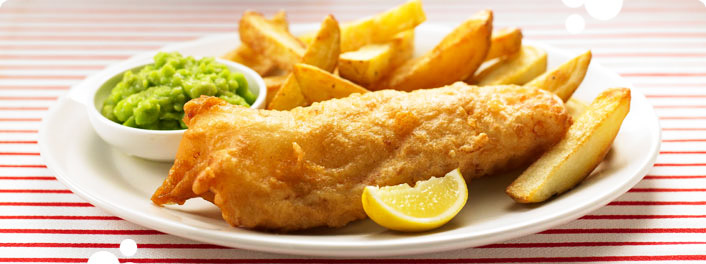 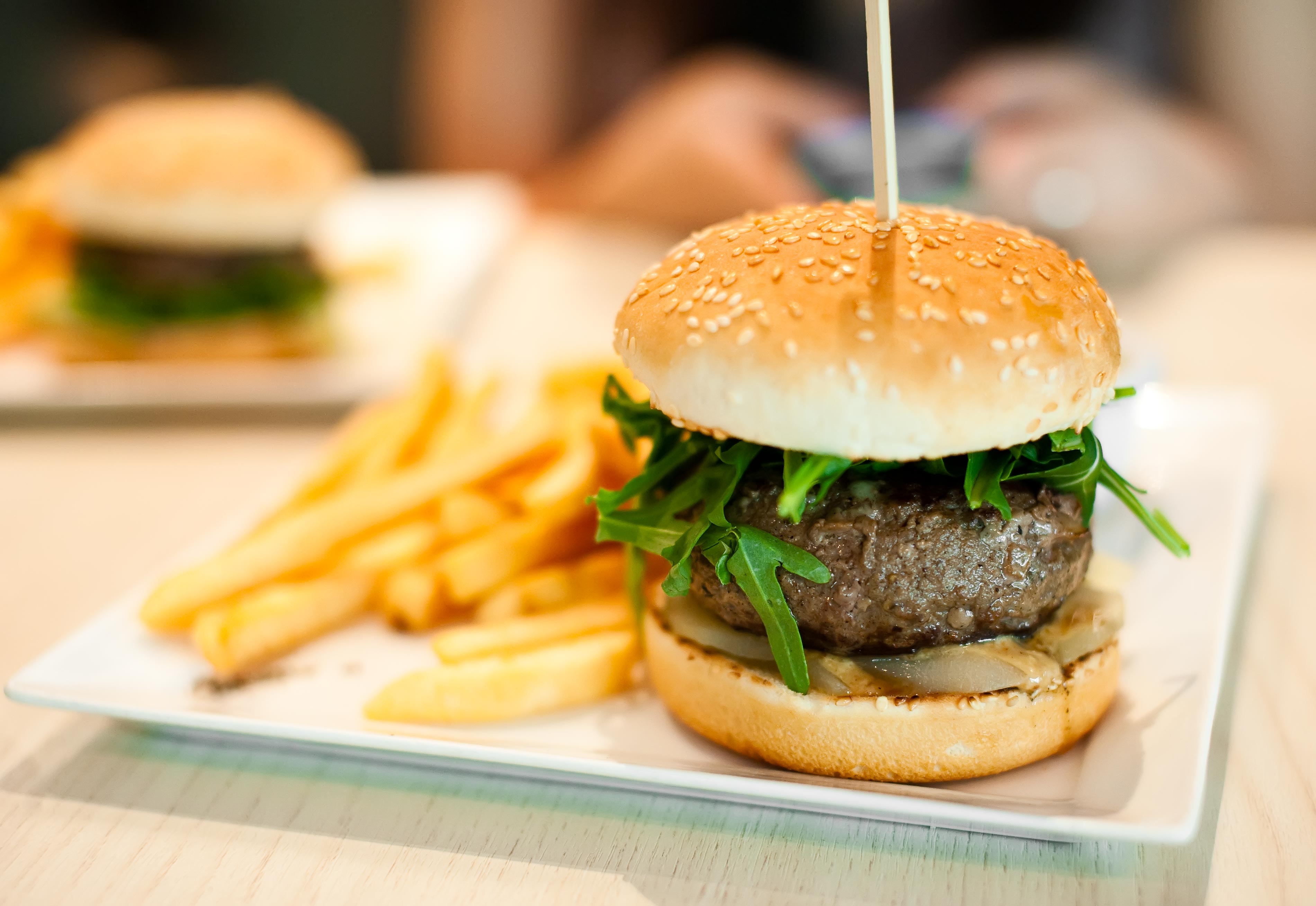 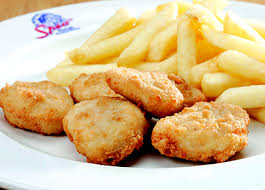 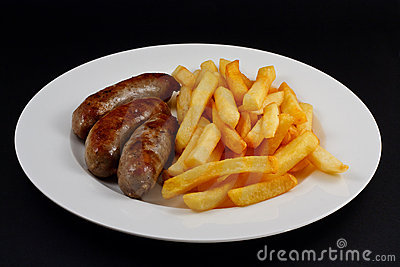 